2. Les outils de repérageLes lignes imaginaires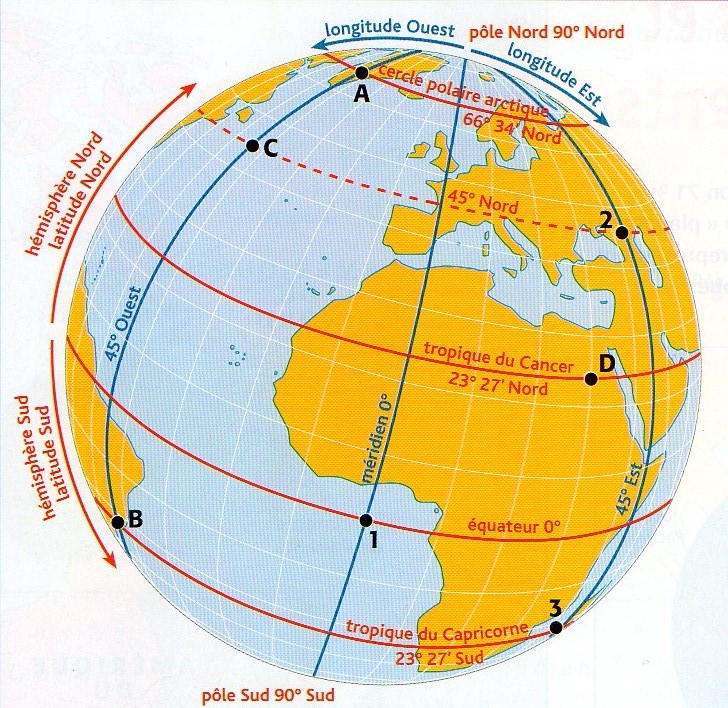 Se repérer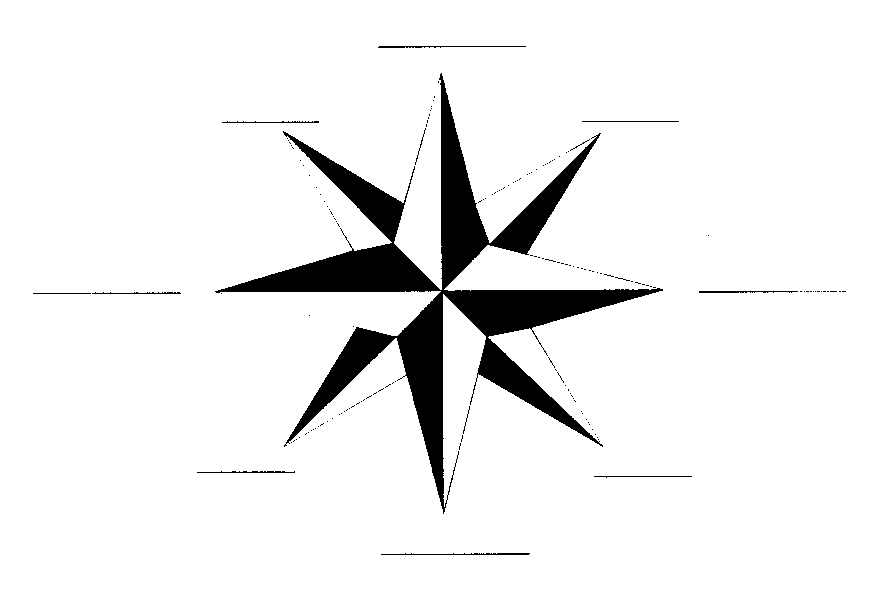 